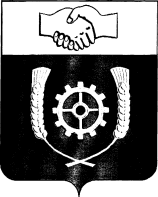       РОССИЙСКАЯ ФЕДЕРАЦИЯ                                   АДМИНИСТРАЦИЯМУНИЦИПАЛЬНОГО РАЙОНА              КЛЯВЛИНСКИЙ                   Самарская область       РАСПОРЯЖЕНИЕ24.11.2023 г. №217   10О подготовке празднования новогодних и рождественских дней         В целях обеспечения праздничного убранства районного центра станция Клявлино и населенных пунктов Клявлинского района:1.	Всем организациям и предприятиям независимо от форм собственности, предпринимателям, а также жителям муниципального района Клявлинский рекомендовать оформить внешний вид жилых домов, подъездов,  дворов, зданий предприятий и учреждений, магазинов, интерьеры торговых залов, витрин, прилегающие территории с использованием элементов праздничного убранства в соответствии с новогодней и рождественской тематикой, с использованием вечерней подсветки наружным или внутренним источником света, изготовлением  фигур и композиций из снега, бросового и подручного  материала.2. Отделу архитектуры и градостроительства Администрации муниципального района Клявлинский провести смотр-конкурс «Новогодний серпантин» на лучшее оформление внешнего вида жилых домов, подъездов многоквартирных домов, дворов, зданий предприятий и учреждений, магазинов,  витрин и внутреннего интерьера объектов торговли, общественного питания, бытового обслуживания, прилегающих территорий, с подведением итогов и их публикаций в средствах массовой информации в срок до 16.01.2024 года.3. Утвердить Положение о проведении конкурса  «Новогодний серпантин» (Приложение №1).4. Для организации конкурса и подведения итогов создать организационный комитет по подготовке к празднованию новогодних и рождественских дней (Приложение № 2).5. Контроль за выполнением настоящего распоряжения возложить на начальника отдела архитектуры и градостроительства администрации муниципального района Клявлинский И.В. Фролову.6. Разместить распоряжение на официальном сайте администрации муниципального района Клявлинский в сети «Интернет».      Фролова И.В.Приложение № 1к распоряжению Главы муниципального района Клявлинский Самарской области№217 от24.11.2023г.ПОЛОЖЕНИЕо проведении конкурса «Новогодний серпантин» Общие положения           1.1. Настоящее Положение определяет порядок организации и проведения конкурса на лучшее новогоднее оформление  фасадов жилых домов, подъездов многоквартирных домов, благоустройство и украшение прилегающих территорий, витрин и внутреннего интерьера объектов торговли, общественного питания, бытового обслуживания и иных учреждений.              1.2. В качестве объекта оформления в конкурсе рассматриваются фасады домов, подъезды многоквартирных домов, дворы, наружные витрины, внутреннее убранство торговых  залов, вывески, прилегающие территории, деревья, световое и другое оригинальное декоративное решение.             1.3. В конкурсе принимают участие все жители района, организации,  предприятия и учреждения независимо от форм собственности,  индивидуальные предприниматели.            1.4. Целью проведения конкурса «Новогодний серпантин»  является:   -  создание предпраздничной и праздничной новогодней атмосферы во всех населенных пунктах Клявлинского района;   - вовлечение жителей района, предпринимателей, коллективы предприятий и организаций района в активную социокультурную деятельность;    - повышение  эстетического и художественного уровня  в оформлении фасадов жилых домов, подъездов многоквартирных домов, благоустройство и украшение прилегающих территорий, витрин и внутреннего интерьера объектов торговли, общественного питания, бытового обслуживания и иных учреждений;   -  нестандартный поиск оригинального подхода к оформлению прилегающих территорий с использованием снега, льда, бросового материала и других подручных средств.Порядок организации и проведение смотра-конкурса    2.1.Организация конкурса возлагается на организационный комитет по подготовке к празднованию новогодних и рождественских дней (далее оргкомитет).2.2. Оргкомитет:- осуществляет общее руководство проведения конкурса;- проводит информационное освещение конкурса;- проводит награждение победителей и участников конкурса.2.3 Сроки проведения конкурса:- общий срок проведения конкурса с 4 декабря 2023 г. по 16 января 2024 г.;- срок приема заявок с 4 декабря 2023г по 25 декабря 2023г. Заявки принимаются по адресу ст. Клявлино, пр. Ленина, д.9, каб. 7, по адресу электронной почты klvsmi21@mail.ru, по телефону 8(84653)21987, 8(84653)21505;- срок голосования с 25 декабря 2023года по 09 января 2024г. Голосование проходит на странице официального сообщества «Клявлинский район» в социальной сети Вконтакте (далее – страница) https://vk.com/klvadm и  на портале госуслуг  ;      - подведение итогов с 10 января 2024 по 12 января 2024;-награждение участников конкурса 15 января 2024 года.      2.4. Конкурс проводится следующим образом:На странице https://vk.com/klvadm и на портале госуслуг  будет организован опрос.  Где посетители смогут проголосовать за (понравившееся новогоднее убранство) голосование за конкурсные работы – фотографии. Каждый посетитель вправе проголосовать один раз.     2.5. Победитель конкурса определяется путем  суммированного подсчета количества проголосовавших на  странице и на портале госуслуг . Победителем признается работа, набравшая наибольшее число голосов. В случае равенства голосов у нескольких работ победа присуждается тому, за который отдали первый дополнительный голос после завершения голосования.                      3. Требования к участникам конкурса и критерии их оценки
          3.1. Участвующие в конкурсе делятся на категории: а) жители муниципального района Клявлинский; б) учреждения, работающие с детьми; в) предприятия, учреждения (всех форм собственности), индивидуальные предприниматели.3.2. Победители конкурса определяются по каждой категории, указанной в п.3.1. 3.3. В случае если в какой-либо категории не представлено более двух работ, конкурс в данной категории считать несостоявшимся.                                 4.  Награждение победителей           4.1. Победители конкурса награждаются благодарностями Администрации муниципального района Клявлинский. Лучший опыт оформления освещается через средства массовой информации.          4.2. Участники конкурса награждаются благодарственными письмами Администрации муниципального района Клявлинский.    Приложение № 2к распоряжению Главы муниципального района Клявлинский Самарской области№  от .2022гСостав организационного комитета по подготовке к празднованию новогодних и рождественских дней   Глава муниципального    района Клявлинский                                                 П.Н. Климашов Председатель организационного комитетаПредседатель организационного комитетаФролова И.В.Начальник отдела архитектуры и градостроительства администрации муниципального района КлявлинскийСекретарь организационного комитетаСекретарь организационного комитетаЗахарова Т.С.Специалист по информационно-аналитической работе МКУ «Управление делами» Члены организационного комитетаЧлены организационного комитетаКудряшова С.Г.Директор МАУ МИЦ «Клявлино»Кондрашкин А.А.Начальник МАУ «Межпоселенческий центр культуры, молодежной политики и спорта» муниципального района КлявлинскийСапожникова Н.В.Директор муниципального фонда поддержки малого и среднего предпринимательства Клявлинского района «Развитие»Гафиятуллина О.М.Заведующая архивным отделом МКУ «Управление делами», Председатель ООО «Союз женщин м.р.Клявлинский», Председатель комиссии по межнациональной политике